                                                                                                                                                                                                        О Т К Р Ы Т О Е    А К Ц И О Н Е Р Н О Е     О Б Щ Е С Т В О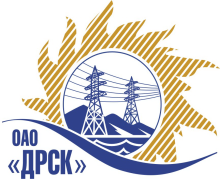 		Протокол выбора победителягород  Благовещенск, ул. Шевченко, 28ПРЕДМЕТ ЗАКУПКИ:Открытый запрос предложений на выполнение работ по Предпечатной подготовке, печати и верстке корпоративного журнала для нужд ОАО «ДРСК»ПРИСУТСТВОВАЛИ:На заседании присутствовали 8 членов Закупочной комиссии 2 уровня. ВОПРОСЫ, ВЫНОСИМЫЕ НА РАССМОТРЕНИЕ ЗАКУПОЧНОЙ КОМИССИИ: 1. О признании предложений соответствующими условиям закупки2. О предварительной ранжировки предложений3. О проведении переторжки4. О ранжировки предложений Участников закупки. Выбор победителяВОПРОС 1 «О признании предложений соответствующими условиям закупки»ОТМЕТИЛИ:1. Предложения ООО «Амур Медиа Консалтинг» г. Благовещенск, ООО «Амурский медиа центр» г. Благовещенск признаются удовлетворяющим по существу условиям закупки. Предлагается принять данные предложения к дальнейшему рассмотрению.РЕШИЛИ:Признать предложения ООО «Амур Медиа Консалтинг» г. Благовещенск, ООО «Амурский медиа центр» г. Благовещенск соответствующими условиям закупки.ВОПРОС 2 «О предварительной ранжировки предложений»ОТМЕТИЛИ:В соответствии с требованиями и условиями, предусмотренными извещением о закупке и Закупочной документацией, предлагается предварительно ранжировать предложения следующим образом: РЕШИЛИ:Утвердить предварительную ранжировку предложений.ВОПРОС 3 «О проведении переторжки»ОТМЕТИЛИ:Учитывая результаты экспертизы предложений Участников закупки, Закупочная комиссия полагает не целесообразным проведение переторжки.РЕШИЛИ:Процедуру переторжки не проводить.ВОПРОС 4 «О ранжировки предложений Участников закупки. Выбор победителя»ОТМЕТИЛИ:В соответствии с требованиями и условиями, предусмотренными извещением о закупке и Закупочной документацией, предлагается ранжировать предложения следующим образом: На основании вышеприведенной ранжировки предложений предлагается признать Победителем Участника, занявшего первое место, а именно: ООО «Амур Медиа Консалтинг» (Россия, г. Благовещенск, ул. Калинина, 10А), предложение на выполнение работ  по Предпечатной подготовке, печати и верстке корпоративного журнала для нужд ОАО «ДРСК» -  Стоимость предложения 815 425,00 рублей без учета НДС. Сроки выполнения работ: начала -  с даты заключения договора, окончание – 31.12.2013 г. Условия оплаты: 30% от общей стоимости работ вносится предоплатой не позднее 10 рабочих дней со дня заключения Договора. Оставшиеся 70% от общей стоимости Договора оплачивается после выполнения всех работ по договору, передачи тиража журнала Заказчику в течении 5 рабочих дней после подписания сторонами Акта приема-передачи выполненных работ.  Срок действия предложения до 01.07.2013 г.РЕШИЛИ:Утвердить ранжировку предложений.Признать Победителем ООО «Амур Медиа Консалтинг» (Россия, г. Благовещенск, ул. Калинина, 10А), предложение на выполнение работ  по Предпечатной подготовке, печати и верстке корпоративного журнала для нужд ОАО «ДРСК» -  Стоимость предложения 815 425,00 рублей без учета НДС. Сроки выполнения работ: начала -  с даты заключения договора, окончание – 31.12.2013 г. Условия оплаты: 30% от общей стоимости работ вносится предоплатой не позднее 10 рабочих дней со дня заключения Договора. Оставшиеся 70% от общей стоимости Договора оплачивается после выполнения всех работ по договору, передачи тиража журнала Заказчику в течении 5 рабочих дней после подписания сторонами Акта приема-передачи выполненных работ.  Срок действия предложения до 01.07.2013 г.ДАЛЬНЕВОСТОЧНАЯ РАСПРЕДЕЛИТЕЛЬНАЯ СЕТЕВАЯ КОМПАНИЯУл.Шевченко, 28,   г.Благовещенск,  675000,     РоссияТел: (4162) 397-359; Тел/факс (4162) 397-200, 397-436Телетайп    154147 «МАРС»;         E-mail: doc@drsk.ruОКПО 78900638,    ОГРН  1052800111308,   ИНН/КПП  2801108200/280150001№  259/ПрУ-ВП«16» апреля 2013 годаМесто в предварительной ранжировкиНаименование и адрес участникаПредмет заявкиЦена заявки и иные существенные условия1 местоООО «Амур Медиа Консалтинг» (Россия, г. Благовещенск, ул. Калинина, 10А)предпечатная подготовка, печать и верстка корпоративного журнала для нужд ОАО «ДРСК»Стоимость предложения 815 425,00 рублей без учета НДССроки выполнения работ: начала -  с даты заключения договора, окончание – 31.12.2013 г.Условия оплаты: 30% от общей стоимости работ вносится предоплатой не позднее 10 рабочих дней со дня заключения Договора. Оставшиеся 70% от общей стоимости Договора оплачивается после выполнения всех работ по договору, передачи тиража журнала Заказчику в течении 5 рабочих дней после подписания сторонами Акта приема-передачи выполненных работ. Срок действия предложения до 01.07.2013 г.2 местоООО «Амурский медиа центр» (Россия, г. Благовещенск, ул. Калинина, 10А)предпечатная подготовка, печать и верстка корпоративного журнала для нужд ОАО «ДРСК»Стоимость предложения 820 000,00 рублей без учета НДССроки выполнения работ: начала -  с даты заключения договора, окончание – 31.12.2013 г.Условия оплаты: 30% от общей стоимости работ вносится предоплатой не позднее 10 рабочих дней со дня заключения Договора. Оставшиеся 70% от общей стоимости Договора оплачивается после выполнения всех работ по договору, передачи тиража журнала Заказчику в течении 5 рабочих дней после подписания сторонами Акта приема-передачи выполненных работ. Срок действия предложения до 01.07.2013 г.Место в предварительной ранжировкиНаименование и адрес участникаПредмет заявкиЦена заявки и иные существенные условия1 местоООО «Амур Медиа Консалтинг» (Россия, г. Благовещенск, ул. Калинина, 10А)предпечатная подготовка, печать и верстка корпоративного журнала для нужд ОАО «ДРСК»Стоимость предложения 815 425,00 рублей без учета НДССроки выполнения работ: начала -  с даты заключения договора, окончание – 31.12.2013 г.Условия оплаты: 30% от общей стоимости работ вносится предоплатой не позднее 10 рабочих дней со дня заключения Договора. Оставшиеся 70% от общей стоимости Договора оплачивается после выполнения всех работ по договору, передачи тиража журнала Заказчику в течении 5 рабочих дней после подписания сторонами Акта приема-передачи выполненных работ. Срок действия предложения до 01.07.2013 г.2 местоООО «Амурский медиа центр» (Россия, г. Благовещенск, ул. Калинина, 10А)предпечатная подготовка, печать и верстка корпоративного журнала для нужд ОАО «ДРСК»Стоимость предложения 820 000,00 рублей без учета НДССроки выполнения работ: начала -  с даты заключения договора, окончание – 31.12.2013 г.Условия оплаты: 30% от общей стоимости работ вносится предоплатой не позднее 10 рабочих дней со дня заключения Договора. Оставшиеся 70% от общей стоимости Договора оплачивается после выполнения всех работ по договору, передачи тиража журнала Заказчику в течении 5 рабочих дней после подписания сторонами Акта приема-передачи выполненных работ. Срок действия предложения до 01.07.2013 г.Ответственный секретарь Закупочной комиссии: Моторина О.А. «___»______2013 г._______________________________Технический секретарь Закупочной комиссии: Коврижкина Е.Ю.  «___»______2013 г._______________________________